第一单元检测一、选择题。1.下面加点字的读音全都正确的一项是（    ）A.娴熟（shóu）  水浒（hǔ）    黄焖鸡（mēn）B.糊弄（hù）    内脏（zànɡ）  熬粥（áo）C.活佛（fó）    高僧（zēnɡ）  冷露无声（lòu）2.下面词语书写全部正确的一项是（    ）A.暴竹    鞭炮    元宵    张灯结采B.油腻    板栗    深褐    随心所欲C.泣递    压抑    演绎    悠哉游哉3.下面加点的字词解释有误的一项是（    ）A.纤纤擢素手。（擢：伸出，抽出。）B.寒食东风御柳斜。（寒食：寒食节，一般在清明节之后。）C.今夜月明人尽望。（尽：都。）4.依次填入下面语段横线处的词语最恰当的一项是（    ）河流千差万别，形态各异，但在奔流之中，都在竭力浸润着脚下的土地。河水大概是庄稼最频繁的光顾者，能够________沙石的阻挡，能够________枯败的禾苗，能够________肆虐的风沙，能够________骄阳的炙烤。A.唤醒    冲破    削弱    抵御B.冲破    抵御    唤醒    削弱C.冲破    唤醒    抵御    削弱5.下面文学文化常识表述有误的一项是（    ）A.《北京的春节》和《腊八粥》这两篇课文都写到了“腊八粥”，吃腊八粥有喜庆丰收之意。B.《十五夜望月》的作者是唐代诗人王建，《寒食》是唐代诗人韩愈写的。C.十天为一旬，“初旬”就是指一个月的上旬。二、按要求写句子。1.世界上还有几个剧种是戴着面具演出的呢？（改为陈述句）_____________________________________________________________________2.《北京的春节》的作者是老舍写的。（修改病句）_____________________________________________________________________三、读下面的句子，然后回答问题。图书节期间，书店里摆出许许多多图书，各种各样，有的书柜上①都是儿童书，有的书柜上②都是保健养生的书，也有的书柜上③都是军事类图书，还有的书柜上④都是彩绘的历史图书。1.请把句中4处“都是”换成不同的说法。①：____________________________________________②：____________________________________________③：____________________________________________④：____________________________________________2.把这4处“都是”换成不同的说法的好处是什么？_____________________________________________________________________四、下列诗句分别描写的是哪个节日？请选一选。（填序号）1.爆竹声中一岁除，春风送暖入屠苏。    （    ）2.去年元夜时，花市灯如昼。            （    ）3.清明时节雨纷纷，路上行人欲断魂。    （    ）4.冥冥重泉哭不闻，萧萧暮雨人归去。    （    ）5.但愿人长久，千里共婵娟。            （    ）6.遥知兄弟登高处，遍插茱萸少一人。    （    ）A.重阳节     B.清明节     C.元日（正月初一）D.寒食节     E.中秋节     F.元夜（元宵节）五、过春节，贴春联，送祝福。春节是我国民间最隆重、最热闹的传统节日，每当此时，神州大地到处张灯结彩，迎春接福。让我们走进春节，看一看家乡“过年”的习俗吧！1.【选春联】春联起源于桃符，是过春节的重要标志。当人们在家门口贴上春联的时候，意味着春节正式拉开序幕。作为对联的一种，春联同样讲究字数相等，词性相同，内容相关，仄起平收。请在下面的句子中选出一副春联。（填序号）①五羊献瑞瑞门庭          ②五羊献瑞报佳音③万树争荣添翠色          ④荣华富贵地生财上联：_____________________下联：_____________________2.【过新春】正月初一早晨，人们喜欢吃年糕，寓含“年年高”之意；也有喜欢吃汤圆的，蕴含“________________”之意；还有些地方的人喜欢吃粽子。据说吃粽子有两种含义：一是“粽”和“中”音近，取“功名得中”之意；二是“粽”和“宗”音近，暗含对于“________________”的怀念之情。小朋友们还特别盼望得到压岁钱，传说它有“________________”的用意。3.【送祝福】拜年是春节的传统习俗，是人们辞旧迎新的一种方式，除夕24点以后，新的一年真正开始，大家互相祝贺。初一早晨，晚辈起床后，要先向长辈拜年。请在下面的长辈中任选一人，写出你对他（她）的祝福。①爷爷    ②妈妈    ③叔叔    ④阿姨__________________________________________________________________________________________________________________________________________六、阅读下面的短文，然后回答问题。踏青连天微雨下不停，今朝才放晴，日暖风和动游兴，郊外来踏青。披柳丝，穿花径，曲折向前行。临水观鱼，登山听莺，赏不尽好风景。——选自《民国老课本·歌谣》1.给下面加点的字选择恰当的解释。（1）郊外踏青（    ）①青色。        ②青草。（2）临水观鱼（    ）①到，来。      ②挨着，靠近。2.文中描绘踏青时天气的词语是________________和________________。3.踏青途中看了哪些风景？请把相关的句子画上“    ”。4.如果我们也去郊外踏青，会看到怎样的好风景？请仿照原文写一写。________绿树，________野花，________向前行。凭栏________，登舟________，赏不尽好风景。七、阅读下面的选文，然后回答问题。________________________①当晩的高潮自然是抓周。床前设了长案，上面摆了各色物事。一册《论语》，一只官星印，一把桃木制的青龙偃月刀，另有笔、墨、纸、砚，算盘，钱币，账册，钗环，酒令筹筒，可谓面面俱到，满当当一桌。云嫂将哥儿抱过来，让他伏在案前，边说，除了做皇帝，我们哥儿是什么都挑得拣得。②这一说，孩子竟收住了笑，脸上一时有肃穆的表情，目不转睛地盯着一案子的琳琅。众人便笑，说些鼓励的话。他身子倾一下，左右看看，手抬一抬，似乎要落在《论语》上。旁人就说，好，腹有经纶，要做锦绣文章。谁知他却眼神一转，胳膊挪一下，又去碰了碰青龙偃月刀。众人又说，好，文治武功，将来是个将才。他却依然没有捡起来，望一望云嫂，又望一眼昭如，竟然坐定了，不再动作。只是眼里含笑，心平气和地看这一圈大人，像是在看风景。过了半晌，人们终于有些焦急。云嫂索性将一只算盘，在他面前拨拉。按说这很不合规矩，但大家都了解她的心意。他抓一下算盘，起码是个圆场，说明有意陶朱事业，家睦这爿店后继有人。哥儿眼珠子跟着算盘珠子走，但并未伸出手去，反而将个大拇指放在嘴里吮。吮够了，取出来，仍然是稳稳地坐着。脸上的笑容更为事不关己，左右顾盼，好像是个旁观的人。[注释]文段选自葛亮的长篇小说《北鸢》。所选部分是小说主人公卢文笙周岁宴上的情景。1.联系上下文，说说加点词语的意思。腹有经纶：___________________________________________________________事不关己：___________________________________________________________2.请根据选文的内容连一连。抓《论语》          文治武功，将是将才抓青龙偃月刀        有意陶朱事业，后继有人抓算盘              腹有经纶，做锦绣文章3.请为选文拟一个合适的标题，写在文前的横线上。4.选文共有两个自然段，第①段的主要内容是写，___________________________________，第②段的主要内容是写___________________________________，其中写得比较详细的是____________，这样安排的好处是_______________________________________________。5.周岁宴上抓周这个颇有仪式感的活动体现了哪些文化传统？请写在下面。__________________________________________________________________________________________________________________________________________八、仔细观察下面这幅漫画，然后回答问题。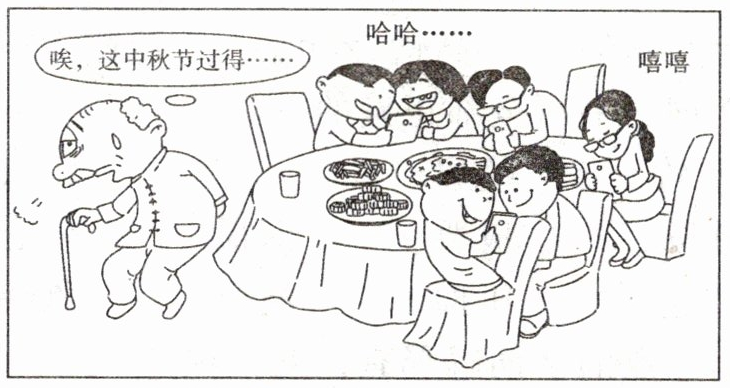 1.用简洁的语言说说这幅漫画的主要内容。__________________________________________________________________________________________________________________________________________2.中秋节团聚，如果你在现场，你会怎样劝说那些晚辈？__________________________________________________________________________________________________________________________________________九、习作。春节、中秋节等传统节日，让我们在浓浓的亲情、友情中感受到生活的快乐，过节多有趣啊！不过最有趣的是想象一个自己最喜欢的节日，如轮滑节、风筝节……哈哈，多么有意思的创想，期待你赶快写下来，与大家分享。注意：一定要写清楚为什么过这个节，想象你们是如何庆祝的，题目自拟。参考答案：一、1.B  2.B  3.B  4.C  5.B二、1.世界上没有几个剧种是戴着面具演出的。2.《北京的春节》是老舍写的。 《北京的春节》的作者是老舍。三、1.一律是  清一色是  通通是  全是2.避免语言的单调重复，增加语言的变化。四、1.C  2.F  3.B  4.D  5.E  6.A五、1.③  ②  2.团团圆圆  祖宗先辈  压住邪祟六、1.（1）②  （2）②  2.放晴  日暖风和3.披柳丝，穿花径，曲折向前行。临水观鱼，登山听莺，赏不尽好风景。4.观  赏  款款  观山  戏水七、1.形容人有才学，有治理国家的才能。认为事情与自己无关。2.·     ··     ··     ·3.抓周4.抓周前准备道具  抓周的过程  第②段  详略得当、主次分明5.体现了人们对于孩子前途的预卜，也是对孩子第一个生日的庆祝方式。包含着父母长辈对子女的期待。八、1.在中秋节团聚时，年轻人和孩子们都在玩手机或平板电脑，有说有笑，却把老人晾在一边。2.请放下手机和平板电脑，关心一下长辈，用语言交流，拉近距离。